Morristown Band Boosters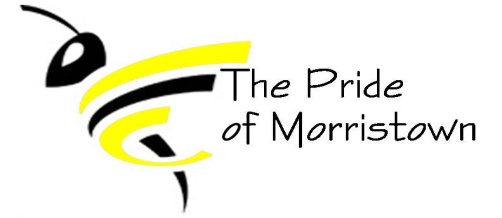 Monthly Board MeetingJune 15, 2021 Board Members (X if present):[ X ] Band Director – Brea Pickett	[ X ] President – Amber Richardson[ X ] Vice President – Jenny Kieninger	[ X ] Treasurer – Erin Carlton[ X ] Secretary – Jenn Deak 	[  ] Member At Large-Randy & Lisa KlingerOther booster members present: 			[ X ] Sam Thrasher – New Band DirectorAgendaMinutesTreasurer Report (10 minutes)Current Account BalancesBooster: $13,979.97 Instrument: $1,686.31Recent expenses (Already Paid)Recent expenses-Not included in balances above:Upcoming expenses: $37.98 – Invoice for new mallotsRecent Income- Not included in balances above.$150.00 – Sponsorship from PKUSA$641.00 – Calendar Ad Sales $842.00 – Calendar Ad Sales$315.00 – Calendar Sales$100.00 – Donation from American Legion for playing @ Memorial$16.00 – Popcorn $ from selling extra bags of popcorn$40.00 – Reed MoneyOther financial concerns/comments:New debit card needed with new band director - $10-$15 charge for new cardKudos/Happy News (5 minutes):New Band Director-Mr. Thrasher!Marching Band started for new members! 3 new members so far & total of 8 attending early band camp Key Points/actions from last meeting (15 minutes)Approval of May minutes: minutes moved for approval with one correction by E. Carlton motioned with amendment and seconded by J. Kieninger. Motion carried and May minutes approved with amendment.Waiting on school corporation to give us new plates for the smaller trailer (title has been signed over) A. Richardson still working on this.Big trailer (older one) decals removed. – Still in processUniform cleaning: Still in process of being cleaned at E. Carlton’s house.-Plan in place to finish up next week.B. Pickett gave the registration for the new trailer to A. Richardson Band Director Report (15 minutes)2021 Marching Season – happening and will start again for all!Waiting on Klingers to register in July for Simon’s drum major camp ($87.50 minicamp or $175 for virtual). Nashville TripE. Carlton will be new contact person since B. Pickett is leaving.Full packet of information given to E. Carlton by B. PickettDiscussion to continue: Dates – suggested spring break (early to work around percussion Ignite schedule) Open to choir students? Should include 7th grade band students? Which travel company?Fundraising (20 minutes)Calendar Sales - Deak updated:  all ads renewed except for 3 and Paula arranged for new ads to replace the 3 spots. One new ad is from Flip for FunPre-sold at least 50 calendarsJ. Kieninger asked about grants: Blue River Community Foundation and Rush/ShelbyRemaining Popcorn to sell from extra bags: 11-Caramel, 6 Chicago style, 1 movie theater butterOther topics/open discussion2021-2022 Executive board voting:President – Amber Richardson Vice President – Jenny Kieninger Treasurer – Erin CarltonSecretary – Jenn DeakMember At Large – Open2021-2022 Budget Plan – see copies of budget planNext Meeting 7/13/2020 @ 6:30  - Fundraising discussion meeting